SKOLE-KIRKE SAMARBEJDET I HORSENS PROVSTIR e f e r a tDagsorden 20. november 2018, 10.00 – 11.30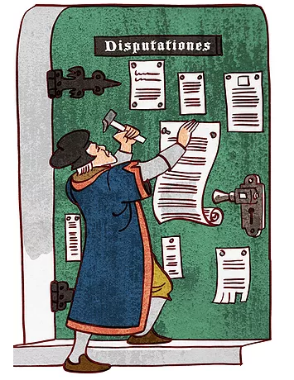 Indkaldt: Karen Holdt Madsen (formand), Kim Clemmensen, Niels Anders Lund Svendsen, Gurli Hokland, Tove Asmussen (sekretær),Sally Staadsen-Boesen, Mette Bugge,  Lone Wagner  (obs.), Kirsten Bomholt (obs.)Der var afbud fra Kim Clemmensen, Lone Wagner og Mette Bugge. 1. Velkomst. Karen bød velkommen. 2. Orientering fra Formanden.     Siden sidst har der været afholdt afsluttende budgetsamråd. Desværre fik    vi ikke forhøjelse af budgettet til forhøjelse af timetal for konsulenter.     Ønsket vil blive medtaget igen. Fremmødet på repræsentantskabsmødet     var ikke stort og der er nu udsendt referat til alle sogne med opfordring til     at melde tilbage om evt. andre mailadresser, der ønskes benyttet.      Karen har holdt  MUS-samtaler med konsulenterne. 3. Økonomi – status. Økonomien ser fin ud.  Dog mangler betaling af de 90.000     kr. til Fængslet for Jesus på Fængslet.  4. Landsnetværksprojekter:    2019-projekt – Projektet baseret på bogen Uegnet v/ Kenneth Bøgh     Andersen er en hybrid mellem interaktivt og fysisk materiale.     Mette har deltaget i møde i Landsnetværket og forventer projektet går     planmæssigt.     2021-projekt.  Målrettes indskolingen – indhold noget med træer eller noget     med uhygge. Vi afventer nærmere.    ”Den hellige grav” – beslutning (se bilag)    Lyder som et spændende projekt, men udgifterne er endnu ikke fuldt ud    klarlagt. Da det kun kan bruges i skoleåret 2020/21, finder bestyrelsen det     ikke relevant på nuvæ rende tidspunkt. Skulle der efterfølgende vise sig     andre muligheder vurde res disse. 5. Salmestomp. Et kursusprojekt for lærere – beslutning (se bilag)    Konsulenterne bemyndiges til at iværksætte kursusprojektet snarest     muligt. 6. Bibeleventyr – beslutning.     Der er rykket for bibler, men uden resultat endnu. Indtil levering udbydes     kurset ikke. Bibeleventyr for skolerne skal ikke udføres af honorarlønnede     fortællere, som overvejet.         7. Jesus på Fængslet – evaluering.     Der er gode evalueringer som sidste år. Stor succes med specialklasserne.     God overholdelse af tidsplaner. Præsterne bakker op projektet, men vil     gerne have indflydelse på rollefordelingen. Utilfredshed med samarbejdet     med Fængslet. Stor ros til konsulenterne for planlægning.     8. Generel orientering om igangværende arbejde, herunder ’Fri Vilje’.     Stiftsnetværket er i gang med projekt der indeholder escape-rooms.     Uenighed om hvor det skal placeres - kirker ctr. skoler.        Fri Vilje går planmæssigt. Sally orienterede om arbejdet. 9. Orientering fra udvalg, der skal arbejde frem mod udvidelse af SKS’ ressort.    Gys og Gru er klar og udbydes på hjemmesiden. 10. Eventuelt      Ros for hjemmesiden. 11. Næste møde 29. januar kl. 10-11.30. Mødet slut kl. 11.30.  